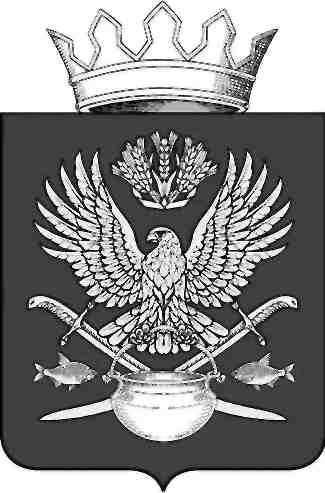 АДМИНИСТРАЦИЯКОТЕЛЬНИКОВСКОГО МУНИЦИПАЛЬНОГО РАЙОНАВОЛГОГРАДСКОЙ ОБЛАСТИПОСТАНОВЛЕНИЕот «____» _________ 2024 г. № _____О внесении изменений в постановление администрации Котельниковского муниципального района Волгоградской области от 16.09.2021 г. № 697 «Об утверждении административного регламента предоставления администрацией Котельниковского муниципального района Волгоградской области муниципальной услуги «Предоставление разрешения на условно разрешенный вид использования земельного участка или объекта капитального строительства»Администрация Котельниковского муниципального района Волгоградской области постановляет:1. Внести в пункт 3.7.2. административного регламента предоставления администрацией Котельниковского муниципального района Волгоградской области муниципальной услуги «Предоставление разрешения на условно разрешенный вид использования земельного участка или объекта капитального строительства», утвержденного постановлением администрации Котельниковского муниципального района Волгоградской области от 16.09.2021 г. № 697, изменения, исключив в нем второе предложение.2. Настоящее постановление вступает в силу после его официального опубликования и подлежит размещению на официальном сайте администрации Котельниковского муниципального района Волгоградской области в информационно-телекоммуникационной сети «Интернет».Глава Котельниковскогомуниципального района	                                                       С.А. Понкратов